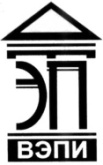 Автономная некоммерческая образовательная организациявысшего образования«Воронежский экономико-правовой институт»(АНОО ВО «ВЭПИ»)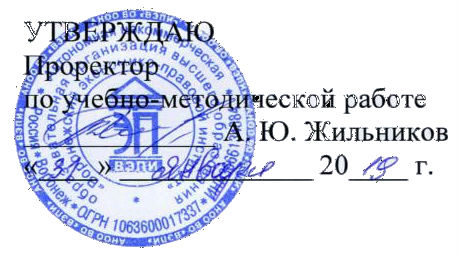 ФОНД ОЦЕНОЧНЫХ СРЕДСТВ ПО ДИСЦИПЛИНЕ (МОДУЛЮ)	Б1.В.ДВ.03.01 Методы принятия управленческих решений	(наименование дисциплины (модуля))	38.03.02. Менеджмент	(код и наименование направления подготовки)Направленность (профиль) 	Менеджмент организации		(наименование направленности (профиля))Квалификация выпускника 	Бакалавр		(наименование квалификации)Форма обучения 	Очная, заочная		(очная, очно-заочная, заочная)Рекомендован к использованию Филиалами АНОО ВО «ВЭПИ»	Воронеж2019Фонд оценочных средств по дисциплине (модулю) рассмотрен и одобрен на заседании кафедры менеджмента, год начала подготовки – 2019.Протокол заседания от « 18 »  января  2019 г. №  6Фонд оценочных средств по дисциплине (модулю) согласован со следующими представителями работодателей или их объединений, направление деятельности которых соответствует области профессиональной деятельности, к которой готовятся обучающиеся: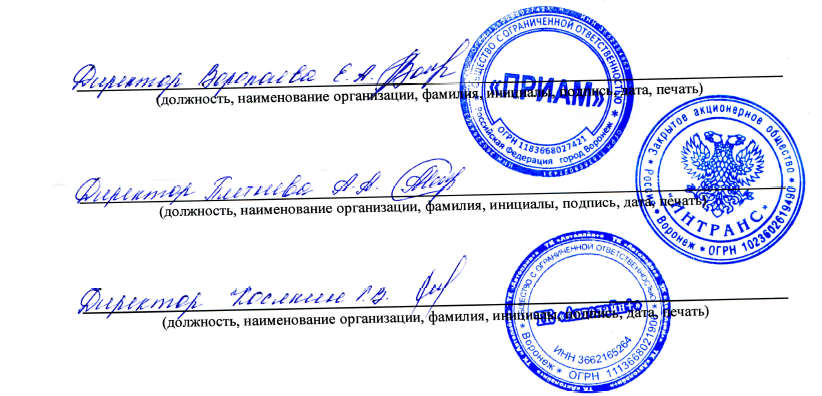 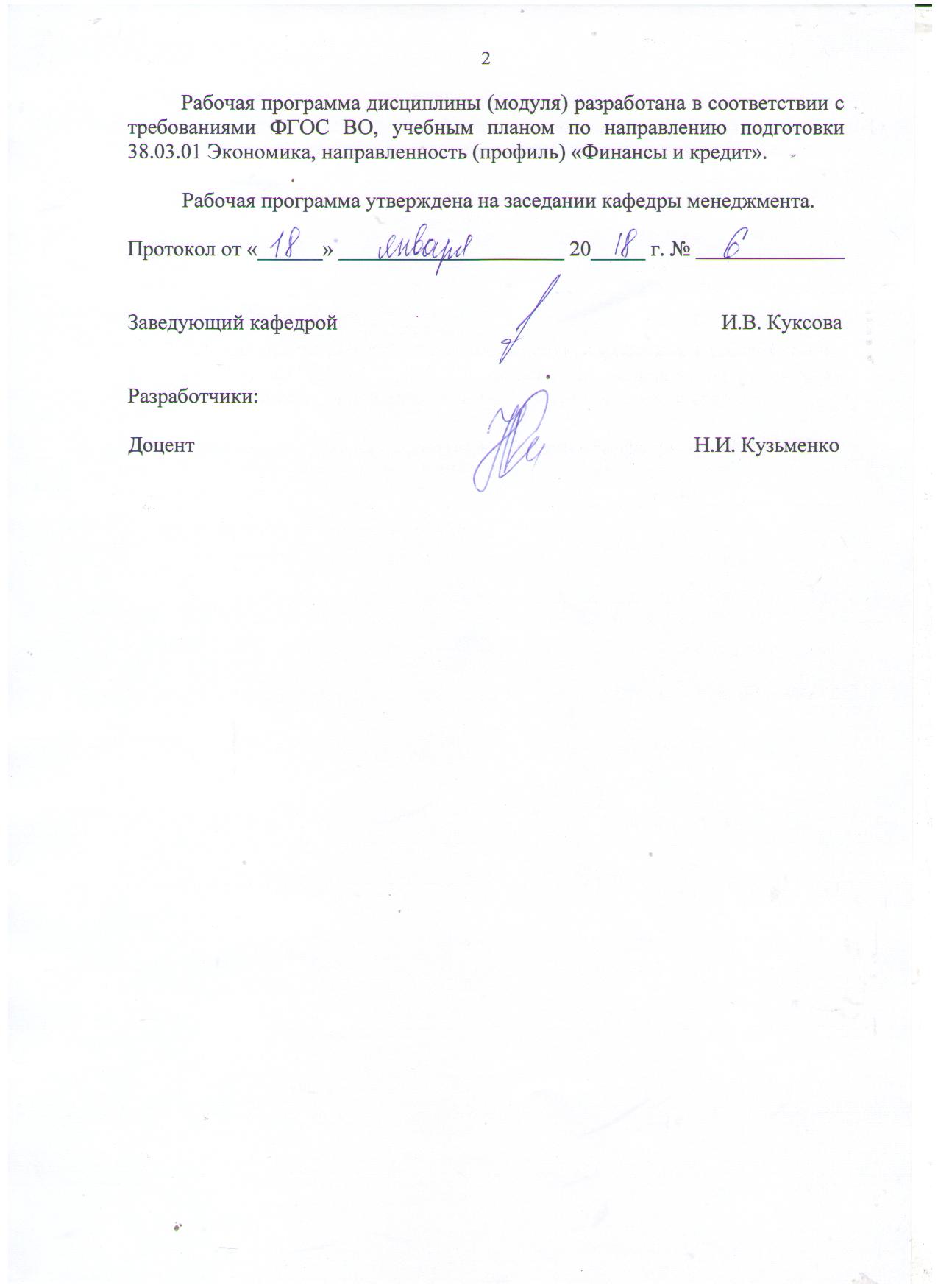 Заведующий кафедрой 	И.В. КуксоваРазработчики: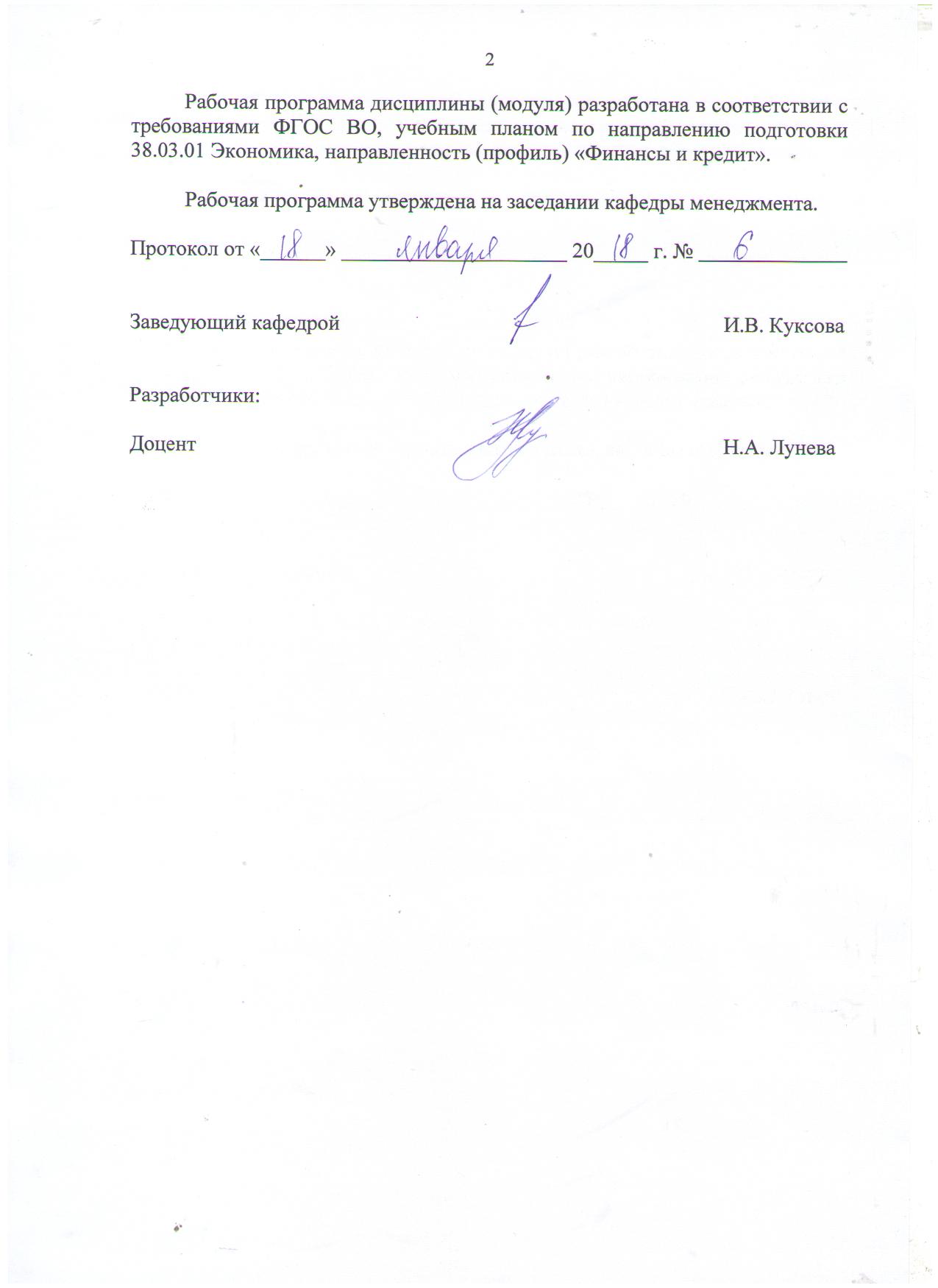 Доцент	Н.А. Лунева1. Перечень компетенций с указанием этапов их формирования в процессе освоения ОП ВОЦелью проведения дисциплины Б1.В.ДВ.03.01 «Методы принятия управленческих решений» является достижение следующих результатов обучения:В формировании данных компетенций также участвуют следующие дисциплины (модули), практики и ГИА образовательной программы 
(по семестрам (курсам) их изучения):- для очной формы обучения:- для заочной формы обучения:Этап дисциплины (модуля) Б1.В.ДВ.03.01 «Методы принятия управленческих решений» в формировании компетенций соответствует:- для очной формы обучения –  5 семестру;- для заочной формы обучения – 4 курсу.2. Показатели и критерии оценивания компетенций на различных этапах их формирования, шкалы оцениванияПоказателями оценивания компетенций являются следующие результаты обучения:Порядок оценки освоения обучающимися учебного материала определяется содержанием следующих разделов дисциплины (модуля):Критерии оценивания результатов обучения для текущего контроля успеваемости и промежуточной аттестации по дисциплинеШкала оценивания индивидуального заданияШкала оценивания тестаШкала оценивания рефератаКритерии оценивания ответа на билет:	Критерии «зачтено»: 		- даны исчерпывающие и обоснованные ответы на все поставленные вопросы, правильно и рационально решены соответствующие задачи;в ответах выделялось главное;ответы были четкими и краткими, а мысли излагались в логической последовательности;показано умение самостоятельно анализировать факты, события, явления, процессы в их взаимосвязи;показаны знания, умения и владения по компетенциям дисциплины Критерии «не зачтено» - обучающийся не демонстрирует знания, умения и навыки по компетенциям дисциплины.3. Типовые контрольные задания или иные материалы, необходимые для оценки знаний, умений, навыков и (или) опыта деятельности, характеризующих этапы формирования компетенцийПеречень тем рефератовОсновные понятия и определения теории принятия решений. Системные уровни разработки управленческих решений. Понятие мотивации.Порядок работы руководителя при разработке решений и управлении повседневной деятельностью персонала. Обеспечение сопоставимости альтернативных вариантов управленческих решений.Условия разработки решений. Структура основных концепций и принципов теории принятия решений. Парадигмы принятия решений. Характеристика вербальной и формальной постановок задач. Характеристика частных задач модели проблемной ситуации. Понятие сложных ситуаций. Критерии принятия управленческих решений и их шкалы. Общая характеристика проблемы коммуникации в процессе разработки управленческих решений в сложных ситуациях. Задача измерения.Задача получения информации для анализа условий и выявления «механизма ситуации». Задача формирования исходного множества альтернатив. Задача оценки альтернатив. Задача моделирования предпочтений. Способы выявления предпочтений.Структура и основные задачи автоматизированных информационно-справочных систем Технология проектирования базы данных.Современные компьютерные сети. Количественные показатели управленческих решений. Моделирования управленческих решений.Технологии принятия коллективных управленческих решений.Пример теста1. Личность  лица принимающего решения имеет наибольшие  влияния при принятии решения в условиях:  а) риска;  б) неопределенность;  в) определенность;  г) в равной степени во всех вышеперечисленных ситуациях.  2. Конфликт целей при разработке и принятии управленческих решений заключается в том, что участники конференции:  а) по-разному оценивают значимость собственного вклада;  б) по-разному видят желаемое состояние или результат деятельности;  в) имеют несовместимые идеи и взгляды;  г) нет правильного ответа.   3. Личность руководителя оказывает влияние на разработку и выбор управленческого решения:  а) всегда;  б) в условиях риска;  в) в условиях неопределенности;  г) в условиях конфликтной ситуации среди подчиненных.   53. Важнейшими требованиями к управленческим решениям является:  а) компетентность;  б) своевременность;  в) экономичность;  г) доступность для понимания.  4.  Причиной  неудовлетворительной  идентификации  проблемы  при  разработке и принятии управленческого решения является:  а) трудность восприятия;  б) определения проблемы через решение;  в) определения проблемы через симптомы;  г) верно все выше перечисленные.  5. К  какому  из  классификационных  признаков  относятся  алгоритмические решения:  а) по функциональной направленности;  б) по организации;  в) по методике переработки информации;  г) нет правильного ответа.  6. К какому из классификационных признаков относятся инертные решения:  а) по методам переработки информации;  б) по масштабу;  в) по характеру разработки и реализации;  г) по причинам.  7. Самым трудным для идентификации является следующий тип проблем:  а) кризисные;  б) шаблонные;  в) возможные;  г) правильно а) и в).  8. Проблема носит функциональный характер, если она может быть решена:  а) изменением параметров организации;  б) изменение в структуре организации;  в) перераспределением функций в организаций;  г) верно б) и в).  9. Инертные решения это:  а) результат осторожного поиска, в котором преобладают контрольные действия:  б) результат осмысления прошлого опыта;  в) результат согласования поиска;  г) результат списывания интересов заинтересованных сторон.  10.  Технику  группового  принятия  управленческого  решения  лучше  применять:  а) в отношении программируемых решений;  б) в отношении программируемых решений;  в) в отношении шаблонных решений.  г) нет правильного ответа.  задач при отсутствии типовых технологий.  Пример индивидуального задания.	Задание 1. Постройте схемы научных принципов организации процессов: параллельности, прямоточности, ритмичности. Приведите примеры применения этих принципов в процессе принятия управленческих решенийВопросы к зачётуОсновные понятия и определения теории принятия решений. Системные уровни разработки управленческих решений. Понятие мотивации.Порядок работы руководителя при разработке решений и управлении повседневной деятельностью персонала. Обеспечение сопоставимости альтернативных вариантов управленческих решений.Условия разработки решений. Структура основных концепций и принципов теории принятия решений. Парадигмы принятия решений. Характеристика вербальной и формальной постановок задач. Характеристика частных задач модели проблемной ситуации. Понятие сложных ситуаций. Критерии принятия управленческих решений и их шкалы. Общая характеристика проблемы коммуникации в процессе разработки управленческих решений в сложных ситуациях. Задача измерения.Задача получения информации для анализа условий и выявления «механизма ситуации». Задача формирования исходного множества альтернатив. Задача оценки альтернатив. Задача моделирования предпочтений. Способы выявления предпочтений.Структура и основные задачи автоматизированных информационно-справочных систем Технология проектирования базы данных.Современные компьютерные сети. Количественные показатели управленческих решений.Моделирование управленческих решений.Технологии принятия коллективных управленческих решений.Последствия принимаемых управленческих решений.Генерирование идей.Выбора альтернатив решений.Организационные аспекты контроля управленческих решений.Последствия принимаемых управленческих решений.Основные свойства управленческих решений и требования к их разработке.Классификация управленческих решений.Процесс принятия управленческих решений.Условия и факторы качества управленческих решений.Моделирование процессов разработки управленческих решений. Виды моделей принятия решений. Факторы решения как целевые компоненты управления.Классификация методов принятия управленческих решений. Методы, применяемые на этапе диагностики проблем и формирования критериев и ограничений.Методы генерирования альтернатив.Методы, применяемые на этапе оценки и выбора альтернатив Методы реализации решения и оценки результата.Среда принятия решений.Методы принятия решений в условиях определенности, риска и неопределенности средыМетоды многокритериальной оценки альтернатив, метод анализа иерархий, экспертные методы.Методология и организационные аспекты контроля управленческих решений Системы контроля; виды контроля управленческих решенийОсобенности выбора типа контроля разработки, принятия и реализации управленческих решений.Необходимость, формы, мера и виды ответственности за реализацию управленческих решений Нравственные аспекты ответственности.4. Методические материалы, определяющие процедуры оценивания знаний, умений, навыков и (или) опыта деятельности, характеризующих этапы формирования компетенцийЗачет служит формой проверки выполнения обучающимися освоения учебного материала дисциплины (модуля), в соответствии с утвержденными программами и оценочными материалами.Результаты сдачи зачета оцениваются по шкале: «зачтено», «не зачтено».В целях поощрения обучающихся за систематическую активную работу на учебных занятиях и на основании успешного прохождения текущего контроля и внутрисеместровой аттестации допускается выставление зачетной оценки без процедуры сдачи зачета.Зачет принимается педагогическими работниками в соответствии с закрепленной учебной нагрузкой на учебный год. В случае отсутствия по объективным причинам педагогического работника, принимающего зачет, заведующий кафедрой поручает его проведение педагогическому работнику, имеющему необходимую квалификацию. Результаты зачета заносятся в зачетно-экзаменационную ведомость. Если обучающийся не явился на зачет, в ведомости напротив фамилии обучающегося делается запись «не явился». Неявка на зачет без уважительной причины приравнивается к оценке «не зачтено».В зачетную книжку выставляется соответствующая оценка, полученная обучающимся. Заполнение зачетной книжки до внесения соответствующей оценки в ведомость не разрешается. Оценка «не зачтено» в зачетную книжку не ставится.Зачетно-экзаменационная ведомость сдается в деканат в день проведения зачета. 5. Материалы для компьютерного тестирования обучающихся в рамках проведения контроля наличия у обучающихся сформированных результатов обучения по дисциплинеОбщие критерии оцениванияВариант № 1Номер вопроса и проверка сформированной компетенцииКлюч ответовЗадание № 1Характеристикой                  уровня принятия управленческих решений является поиск менеджером с определенной долей инициативы из числа хорошо отработанных альтернатив наиболее подходящие для данной ситуацииОтвет: селективногоЗадание № 2Укажите, в чем состоит экономическая сущность управленческого решения:Ответ: 1. оно ориентируется на создание комфортной «среды обитания» личности2. для эффективной работы необходимо сформировать трудоспособный коллектив3. необходимо соблюдение законодательных актов при его разработке и реализации4. каждое решение имеет реальную стоимость5. для реализации решения персонал нужно обеспечить средствами и ресурсамиЗадание № 3Учет фактического положения дел на фирме заложен в следующем требовании к управленческому решению:Ответ: 1. объективность2. правомочность3. ясность формулировок4. научная обоснованность5. оперативностьЗадание № 4Формой разработки управленческих решений является:Ответ: 1. факторный анализ 2. бизнес-план 3. функционально-стоимостный анализ Задание № 5Укажите, какие методы принятия управленческих решений можно отнести к психологическим (2 верных ответа):Ответ: 1. метод профессионального отбора2. метод социального нормирования3. метод ролевых изменений4. метод гуманизации трудаЗадание № 6Укажите, что не является присущим методу принятия управленческих решений «мозговой штурм»:Ответ: 1. свободное высказывание участниками всех идей по поводу способа решения поставленной проблемы2. высказывание вариантов решения проблемы по старшинству, последовательно развивая мысль, высказанную вышестоящим руководителем3. сбор всех возможных вариантов решения, в том числе и кажущихся абсурдными4. отбор среди всех предложенных вариантов решения наиболее оптимального руководителемЗадание № 7Метод принятия решений, который задействует две группы экспертов, выдвигающих идеи «за» и «против» решения, называется:Ответ: 1. методом суда2. обратным «мозговым штурмом»3. двойным «мозговым штурмом»4. методом синектикиЗадание № 8Укажите, в чем заключаются специфические особенности метода Дельфи (2 верных ответа):Ответ: 1. участие в экспертной группе разрешается только с определенного возраста2. существует регулируемая обратная связь с экспертами3. обеспечивается анонимность экспертов4. запрещается критиковать идею на стадии ее выдвиженияЗадание № 9Интуитивное решение - это решение, принимаемое на основе:Ответ: 1. собственного ощущения того, что выбор варианта решения правильный2. тщательного анализа ситуации с применением математических алгоритмов3. группового обсуждения проблемы4. показателей прибыльности предприятияЗадание № 10При каком подходе коллектив вырабатывает и принимает решения, а ответственность несет руководитель:Ответ: 1. авторитарном2. демократическом3. либеральном4. консультативномЗадание № 11Какие свойства присущи индивидуальной форме принятия решений:Ответ: 1. размывание ответственности за результаты2. повышение обоснованности решений3. препятствие злоупотреблениям и ошибкам4. повышение оперативности принятия решенийЗадание № 12В чем заключается суть метода принятия решений «6-3-5»:Ответ: 1. рассмотрение 635 альтернативных вариантов решений2. предложение и рассмотрение шести идей за три часа пятью группами участников3. высказывание шестью группами участников по три идеи за пять минут4. высказывание за шесть минут трех идей пятью участникамиЗадание № 13Укажите правильную последовательность этапов метода принятия решений «ринги»:Ответ: 1. передача документа «рингисё» с нижестоящих уровней вышестоящим2. идентификация проблемы3. ознакомление с документом «рингисё» работников нижнего уровня организации4. разработка документа «рингесё»5. ознакомление с документом «рингесё» высшего руководства организацииПорядок: 4, 1, 3, 2, 5Задание № 14Укажите, какой критерий при принятии оптимальных решений опирается на принцип наибольшей осторожности и основан на выборе наилучшей из наихудших стратегий:Ответ: 1. критерий Вальда2. критерий Гурвица3. критерий Лапласа4. критерий СевиджаЗадание № 15Какие параметры являются количественными характеристиками риска при принятии управленческих решений (2 верных ответа):Ответ: 1. вероятные масштабы расширения хозяйственной деятельности2. размер возможных дополнительных доходов3. размер возможных убытков4. изменение рыночных ценЗадание № 16К приёмам анализа управленческих решений не относится:Ответ: 1. группировки2. цепных подстановок3. детализация4. динамических рядовЗадание № 17Недостатком метода комиссий является отсутствие:Ответ: 1. единого мнения участников2. регулярности проведения3. анонимности4. материального вознаграждения участниковЗадание № 18Отметьте, в чем состоит главный недостаток метода морфологического анализа:Ответ: 1. дефицит информации об объекте исследования2. избыток способов достижения цели3. отсутствие доказательства по решению задачи4. обилие альтернативных вариантов решенияЗадание № 19Укажите возможные условия целесообразности применения экспертных методов разработки управленческих решений:Ответ: 1. большое количество проблем в организации2. желание руководителя3. авторитарный стиль управления4. чрезмерная сложность и уникальность проблемЗадание № 20Психологическая эффективность управленческого решения выражается в достижении следующих целей организации:Ответ: 1. сокращение загрязняющих выбросов в окружающую среду2. ускорение управленческих процессов в организации3. улучшение рабочего климата в коллективе4. рост патриотизма5. рост мотивации работниковВариант № 2Номер вопроса и проверка сформированной компетенцииКлюч ответовЗадание № 1Характеристикой                              уровня принятия управленческих решений является требование от менеджера развитие в себе мышления применительно к постоянно изменяющимся условиямОтвет: инновационногоЗадание № 2Укажите, в чем состоит организационная сущность управленческого решения:Ответ: 1. оно ориентируется на создание комфортной «среды обитания» личности2. для эффективной работы необходимо сформировать трудоспособный коллектив3. необходимо соблюдение законодательных актов при его разработке и реализации4. каждое решение имеет реальную стоимость5. для реализации решения персонал нужно обеспечить средствами и ресурсамиЗадание № 3Обеспечение соответствия прав и обязанностей органов управления заложено в следующем требовании к управленческому решению:Ответ: 1. объективность2. правомочность3. ясность формулировок4. научная обоснованность5. оперативностьЗадание № 4К формам реализации управленческих решений можно отнести (2 верных ответа):Ответ: 1. совещание2. дипломатический протокол3. тренинг4. положение об оплате трудаЗадание № 5В том случае, когда исполнители хорошо разбираются в тонкостях работы и могут внести в нее новизну и творчество, то для принятия решения обычно используют:Ответ: 1. авторитарный подход2. демократический подход3. консультативный подход4. доминирующий подходЗадание № 6Чем характеризуется метод принятия управленческих решений «мозговой штурм» (3 верных ответа):Ответ: 1. свободное высказывание участниками всех идей по поводу способа решения поставленной проблемы2. высказывание вариантов решения проблемы по старшинству, развивая мысль, высказанную вышестоящим руководителем3. сбор всех возможных вариантов решения, в том числе и кажущихся абсурдными4. отбор среди всех предложенных решений наиболее оптимального руководителем5. возможность проведения «мозгового штурма» заочно, предложив подчиненным представить свои варианты решения в письменном видеЗадание № 7Какое свойство присуще коллегиальной форме принятия решений:Ответ: 1. высокая доля ошибочности2. снижение обоснованности решения3. снижение оперативности управления4. повышение оперативности управленияЗадание № 8К факторам, влияющим на процесс принятия управленческих решений, относятся:Ответ: 1. система ценностей руководителей2. степень охвата сфер деятельности фирмы3. мнение коллектива4. индивидуальные достиженияЗадание № 9К какому методу решения творческих задач относится следующее - выявление нескольких типовых признаков, значимых для решаемой задачи и составление возможных сочетаний этих признаков:Ответ: 1. метод мозгового штурма2. метод синектики3. метод морфологического анализа4. метод контрольных вопросовЗадание № 10Рациональное принятие решения основано на использовании:Ответ: 1. показателей прибыльности предприятия2. управленческих технологий и методов анализа и выбора альтернативы3. пожеланий собственников организации4. интуиции менеджераЗадание № 11Укажите признаки следующего метода принятия решений - метода комиссий (2 верных ответа):Ответ: 1. анонимность экспертов2. открытость групповых дискуссий3. возможность взаимной критики4. высказывание мнений в письменной формеЗадание № 12В чем заключаются специфические особенности метода Дельфи (2 верных ответа):Ответ: 1. участие в экспертной группе допускается при наличии стажа работы в организации2. формируется групповой ответ, основанный на мнении большинства3. применяется открытая дискуссия и взаимная критика4. запрещается личное знакомство экспертовЗадание № 13Какой метод принятия управленческих решений не относится к социальным:Ответ: 1. метод управления группами2. метод ролевых изменений3. метод управления групповыми явлениями4. метод профессионального отбораЗадание № 14В чем проявляются преимущества индивидуальной формы принятия решений относительно групповой (2 верных ответа):Ответ: 1. в большей возможности решать сложные проблемы2. в меньших затратах времени3. в большей обоснованности решений4. в большей возможности реализовать свой потенциалЗадание № 15Отметьте, в чем заключаются основные достоинства метода «ринги» (3 верных ответа):Ответ: 1. тщательно и всесторонне исследуется решаемая проблема2. принимаемые решения более обоснованы3. решения принимаются весьма оперативно4. менеджер-инициатор несет персональную ответственность за результаты принятого решения5. реализация решений проходит быстро и эффективноЗадание № 16Укажите правильную последовательность стадии технологии метода принятия решения «мозгового штурма»:Ответ: 1. генерация идей2. формирование группы экспертов3. систематизация и деструкция идей4. выбор варианта решения5. составление проблемной запискиПорядок: 3, 1, 4, 5, 2Задание № 17Какой критерий оптимальности при выборе решения руководствуется некоторым средним результатом, характеризующим состояние между крайним пессимизмом и безудержным оптимизмом:Ответ: 1. критерий Вальда 2. критерий Гурвица 3. критерий Лапласа 4. критерий Севиджа Задание № 18В чем заключается риск при принятии управленческих решений:Ответ: 1. в невозможности прогнозировать результаты решения2. в вероятности потери ресурсов или неполучения дохода3. в отсутствии необходимой информации для анализа ситуации4. в опасности принятия неудачного решенияЗадание № 19Метод принятия решений «дерево решений» - это:Ответ: 1. развернутая, распределенная по уровням совокупность целей и задач принятия и реализации решений2. это анализ основных причинно-следственных связей конкретной ситуации3. схематическое представление процесса принятия управленческих решений по определенной проблеме, изображаемое графически в виде древовидной структуры Задание № 20Достижение цели в плане удовлетворения потребностей персонала в организации устойчивого здорового образа жизни за счет меньших усилий, меньшего числа работников или меньшего времени приводит к повышению следующей эффективности управленческих решений:Ответ: 1. социальной 2. организационной 3. экономической 4. технологической5. экологическойВариант № 3Номер вопроса и проверка сформированной компетенцииКлюч ответовЗадание № 1Характеристикой                              уровня принятия управленческих решений является требование от менеджера правильной оценки ситуации по имеющимся указаниям к конкретным ситуациям Ответ: рутинногоЗадание № 2Укажите, в чем состоит социальная сущность управленческого решения:Ответ: 1. оно ориентируется на создание комфортной «среды обитания» личности2. для эффективной работы необходимо сформировать трудоспособный коллектив3. необходимо соблюдение законодательных актов при его разработке и реализации4. каждое решение имеет реальную стоимость5. для реализации решения персонал нужно обеспечить средствами и ресурсамиЗадание № 3Учет аргументированности, причем аргументы должны носить формализованный характер, заложен в следующем требовании к управленческому решению:Ответ: 1. объективность2. правомочность3. ясность формулировок4. научная обоснованность5. оперативностьЗадание № 4Укажите формы разработки управленческих решений (2 верных ответа):Ответ: 1. должностная инструкция2. функционально-стоимостный анализ3. правила техники безопасности4. заседание рабочей группыЗадание № 5Чем определяется индивидуальный подход к принятию решений менеджером (2 верных ответа):Ответ: 1. конъюнктурой отрасли, в которой действует организация2. квалификацией персонала3. общегосударственными правовыми актами4. прибыльностью организации в отчетном периоде5. стажем работы, опытом, образованием, квалификацией менеджераЗадание № 6Цель управленческого решения заключается в:Ответ: 1. принятии управленцем решения, чтобы выполнить обязанности, обусловленные занимаемой должностью2. принятии верного управленческого решения3. достижение поставленных перед организацией целей4. удовлетворении потребностей сотрудниковЗадание № 7Какой подход принятия решений более эффективен в экстремальных и критических условиях:Ответ: 1. авторитарный подход2. демократический подход3. консультативный подход4. доминирующий подходЗадание № 8В чем заключаются особенности японской модели приятия решений (2 верных ответа):Ответ: 1. индивидуализация принятия решений2. групповая форма принятия решений3. распыление ответственности4. отсутствие обособленной стадии согласования5. короткие сроки разработкиЗадание № 9Какие методы анализа управленческих решений основываются на выявлении факторов и влиянии их на обобщающие показатели деятельности (2 верных ответа):Ответ: 1. метод сравнений2. метод цепных подстановок3. индексный метод4. метод элиминированияЗадание № 10Принятое решение, обусловленное знаниями или накопленным опытом - это:Ответ: 1. решение, основанное на суждении2. интуитивное решение3. рациональное решение4. профессиональное решениеЗадание № 11Какая отличительная особенность недопустима при проведении метода «мозгового штурма» (2 верных ответа):Ответ: 1. использование в процессе обсуждения средств технической поддержки2. участие в ней лиц моложе определенного возраста3. критика предложенных вариантов идей на стадии их выдвижения4. создавать группу экспертов численностью менее 10 человекЗадание № 12Какие психологические методы может использовать руководитель для управления отделом:Ответ: 1. изменение заработной платы2. методы профессионального отбора и обучения3. карьерный рост4. приказы и распоряженияЗадание № 13метод сценариев эффективно применяется в следующих случаях:Ответ: 1. в условиях неопределенности и риска для разработки, выбора и реализации управленческих решений2. в условиях ограниченности ресурсов для выбора управленческих решений3. для высокопрофессиональной среды технических специалистов4. для людей с несовпадающими жизненными ценностями, менталитетом, вероисповеданиемЗадание № 14Укажите, какой этап не включает метод принятия решений «дерево решений»:Ответ: 1. создание условий для генерирования идей2. ранжирование вариантов в хронологическом порядке3. оценка вероятности использования альтернатив4. инвентаризация всех альтернативЗадание № 15Поиск недостатков - путь к совершенству. Это относится к следующему методу решения творческих задач:Ответ: 1. метод двойного мозгового штурма2. метод обратного мозгового штурма 3. метод суда4. метод 6-3-5Задание № 16Укажите правильную последовательность процесса разработки управленческого решения по методу Дельфи:Ответ: 1. сбор и обработка результатов опроса, составление справки и информирование экспертов о результатах экспертизы2. повторный индивидуальный опрос экспертов, при котором каждый эксперт предлагает вариант решения с учетом имеющихся в справке3. индивидуальный опрос экспертов с помощью анкетирования или интервьирования относительно проблемы4. составление новой справки и процедура ознакомления и опроса повторяется до тех пор, пока не будет выработано единое мнениеПорядок: 2, 3, 1, 4Задание № 17Укажите цели управления рисками при принятии и реализации управленческих решений:Ответ: 1. повышение конкурентоспособности организации2. снижение размера возможных потерь3. расширение связей с поставщиками4. компенсация возможного ущербаЗадание № 18Укажите инструменты статистического метода оценки рисков при принятии решений:Ответ: 1. инструкция менеджера2. сбор, анализ информации о потерях в аналогичных ситуациях3. использование мнений специалистов4. повышение качества экспертизыЗадание № 19Укажите, какой критерий при принятии оптимальных решений является критерием крайнего оптимизма, согласно которому все состояния природы полагаются равновероятными:Ответ: 1. критерий Вальда2. критерий Гурвица3. критерий Лапласа4. критерий СевиджаЗадание № 20Социальная эффективность управленческого решения выражается в достижении следующих целей:Ответ: 1. рост прибыли предприятия2. рост общественного продукта3. снижение значимости влияния конкурентов4. рост защищенности населенияВариант № 4Номер вопроса и проверка сформированной компетенцииКлюч ответовЗадание № 1Метод математического программирования:Ответ: 1. применяется для подсчета вариантов принятия управленческих решений 2. применяется для расчёта лучшего варианта решения по критерию оптимальности3. не применяется для проведения расчетов управленческих решенийЗадание № 2Методы подключения новых интеллектуальных источников относятся к:Ответ: 1. методам сценариев 2. эвристическим методам 3. активизирующим методам4. экономическим методамЗадание № 3Альтернатива – это:Ответ:1. вариант действий лица, принимающего решения2. способ выражения различий в оценке альтернативных вариантов с точки зрения участников процесса выбора 3. способ достижения цели или один из конечных вариантов решенияЗадание № 4Метод мозгового штурма относится к методам:Ответ:1. эвристическим2. количественным 3. формализованным4. экономическим Задание № 5Морфологический метод относится к методам:Ответ:1. количественным2. эвристическим3. формализованным 4. экономическимЗадание № 6Транспортная задача относится к классу задач:Ответ:1. линейного программирования2. управленческих 3. экономических 4. политическихЗадание № 7Как правило, процессы принятия управленческих решений в организациях:Ответ:1. носят индивидуальный характер2. протекают в иерархических группах3. протекают в паритетных группахЗадание № 8Лицо, принимающее решения – это:Ответ:1. человек, который лично работает в рассматриваемой области деятельности, является признанным специалистом по решаемой проблеме, может и имеет возможность высказать суждения по ней2. человек, который намерен устранить проблему, выделить на её решение необходимые ресурсы, воспользоваться положительными результатами от решения проблемы и взять на себя ответственность за неудачу3. группа людей, имеющая общие интересы и старающаяся оказать влияние на процесс выбора и его результатЗадание № 9Активная группа – это группа лиц:Ответ:1. принимающих решение2. владеющих проблемой3. имеющая общие интересы и оказывающая влияние на процесс выбора и его результат 4. входящая в профсоюзЗадание № 10Решение, принятое по заранее определенному алгоритму, называется:Ответ:1. детерминированным2. хорошо структурированным3. формализованным 4. стандартнымЗадание № 11Под эффективностью управленческого решения понимается:Ответ:1. результат, полученный от реализации решения2. отношение эффекта от реализации решения к затратам на его разработку и осуществление3. разность между полученным эффектом и затратами на реализацию решения 4. достижение поставленной целиЗадание № 12Метод анализа иерархий предполагает:Ответ:1. иерархическое представление задачи2. декомпозицию проблемы на простые составляющие части3. разработку оптимальной структуры управления4. использование «дерева решений»Задание № 13Какой из перечисленных методов разработки управленческих решений относится к группе методов исследования операций:Ответ:1. метод теории игр2. метод управления запасами3. метод "Дельфи"4. метод линейного программирования5. метод разработки сценарияЗадание № 14Эксперт – это:Ответ:1. человек, который лично работает в рассматриваемой области деятельности, является признанным специалистом по решаемой проблеме, может и имеет возможность высказать суждения по ней2. человек, который намерен устранить проблему, выделить на её решение необходимые ресурсы, воспользоваться положительными результатами от решения проблемы и взять на себя ответственность за неудачу3. группа людей, имеющая общие интересы и старающаяся оказать влияние на процесс выбора и его результатЗадание № 15Риск при принятии управленческих решений заключается в:Ответ:1. невозможности прогнозировать результаты решения 2. отсутствии необходимой информации для анализа ситуации 3. опасности принятия неудачного решения 4. вероятности потери ресурсов или доходаЗадание № 16________ метод представляет собой набор прогнозов по каждому рассматриваемому решению, его реализации, а также по возможным положительным и отрицательным последствиямОтвет:эвристическийЗадание № 17Основу принятия всех решений на всех этапах процесса выработки решений составляют предпочтения:Ответ:1. эксперта2. лица, принимающего решения3. персонала4. консультантаЗадание № 18Для более эффективной реализации управленческого решения необходима:Ответ:1. система контроля2. оперативная система управления3. система ограничений4. система финансированияЗадание № 19Ускорение процесса принятия решения заставляет руководителя опираться на _____ .Ответ:интуициюЗадание № 20Метод равномерной оптимизации применяется, если:Ответ:1. качество альтернативы представляет собой сумму частных качеств2. необходимо провести анализ критериев 3. отсутствуют исходные данные4. необходимо провести детализированный анализ проблемы 6. Практические задачи.Задача 1.Используя метод анализа иерархий, обоснуйте выбор лучшего варианта личного трудоустройства: составьте перечень критериев выбора (например, заработная плата, интерес к работе, местоположение и т.д.) и постройте иерархию критериев; постройте матрицы парных сравнений и определите веса критериев; выберите не менее трѐх различных вариантов трудоустройства (например, финансовый менеджер в энергосбытовой компании, кредитный инспектор в коммерческом банке, менеджер по логистике в торговой фирме и т.д.); оцените каждую из выбранных альтернатив по всем критериям и приведите оценки к сопоставимому виду; для каждой из альтернатив рассчитайте значение интегрального критерия с помощью линейной свѐртки и определите наилучшую альтернативу.Задача 2.Определение возможных причин возникновения проблемы с помощью диаграммы Исикавы Указания к выполнению задания 1. Необходимо достаточно полно представлять себе тот производственный или иной процесс, в котором обнаружилась проблема. При необходимости следует просмотреть конспекты или (и) учебники по ранее прослушанным дисциплинам. Или иным образом получить необходимую информацию. Далее необходимо максимально конкретизировать проблему. Т.е. вначале дополнить информацию индивидуального задания теми характеристиками, которые в нем отсутствуют, например, вид продукции, профиль предприятия, масштаб деятельности и т.п. Затем необходимо уточнить содержание проблемы, в чем именно она заключается, какие факты свидетельствуют о ее наличии. Необходимо определить, на основе какой информации была констатирована проблема, откуда эта информация поступает, какова периодичность представления соответствующих сведений (если они носят регулярный характер), какова приблизительная величина данных, характеризующих возникшую проблему. Необходимо также определить промежуток времени, прошедшего с момента, когда контролируемый показатель находился в пределах допустимых изменений, до момента возникновения проблемы. Вся вышеперечисленная информация должна быть приведена в форме описания. Максимальная конкретность приведенных сведений позволит успешно справиться с поставленной задачей. 2. При построении диаграммы Исикавы 2.1. При определении так называемых производственных факторов следует исходить из особенностей рассматриваемого процесса и характера проблемы, т.е. подойти к этому творчески, а не переносить механически факторы из примеров построения диаграмм Исикавы, приведенные в учебной литературе или на лекции. В противном случае успешно выполнить задание будет невозможно. В зависимости от особенностей проблемы такими факторами могут быть работники соответствующей категории (профессии, должности и т. п.), оборудование, материалы, используемые методы, продукт, клиенты, конкуренты и т. п. 2.2. Формулировки возможных причин должны быть таковы, чтобы просматривалась непосредственная связь между причиной и следствием без дополнительных словесных пояснений. Причем причины должны объяснять возможное возникновение проблемы за указанный выше промежуток времени. Причинно-следственная цепочка, как правило, должна содержать 2 причины: «среднюю» и «мелкие» «кости». Список проблем 1. Увеличение травматизма на производстве 2. Увеличение случаев простоя оборудования в цехе 3. Снижение загрузки мощностей в организации 4. Снижение спроса на продукцию фирмы 5. Снижение спроса на услуги фирмы 6. Увеличение случаев поломок транспортных средств предприятия 7. Снижение количества подаваемых рационализаторских предложений 8. Увеличение текучести кадров в организации 9. Увеличение текучести кадров в одном из производственных подразделений 10. Плохая посещаемость занятий по повышению квалификации работниками 11. Частая смена руководителей подразделений предприятия 12. Ухудшение качества уборки помещений и территории 13. Увеличение общей заболеваемости работников предприятия 14. Напряженные отношения между руководителем и квалифицированным подчиненным 15. Увеличение случаев невыполнения планов производственными подразделениями 16. Снижение эффективности принимаемых руководителем решений 17. Частые конфликты в одном из подразделений предприятия 18. Увеличение количества ошибок в бухгалтерских отчетах 19. Увеличение количества ошибок в текстах, набираемых в компьютерном центре 20. Увеличение количества ошибок в текстах, набираемых секретарем руководителя 21. Низкая эффективность рекламы 22. Уменьшение количества покупателей магазина 23. Уменьшение количества клиентов фирмы 24. Снижение количества клиентов банка 25. Уменьшение прибыли фирмы Задача 3.Необходимо составить экспертный прогноз годового спроса на новый выпускаемый на рынок товар и получить согласованное мнение с помощью метода Дельфи: выбирается оцениваемый товар; формируется экспертная группа из числа студентов; каждый эксперт самостоятельно, не советуясь с другими участниками группы, формирует и записывает свой прогноз; эксперты знакомятся с полученными результатами, для экспертных оценок рассчитываются среднее арифметическое, медиана, среднеквадратичное отклонение, коэффициент вариации; прогнозные значения делятся на четыре квартиля, и эксперты, чьи мнения попали в два крайних квартиля, наиболее удалѐнных от медианы, аргументировано знакомят всех участников экспертной группы со своими позициями; проводится повторный опрос экспертной группы, в результате которого некоторые мнения могут измениться. Процедура завершается, когда мнения экспертов будут в достаточной степени согласованы, например, если значение коэффициента вариации не будет превышать 30 %.  Задача 4.Необходимо принять решение о модернизации производства с целью экономии затрат прямого труда. В качестве альтернативных рассматриваются два варианта: не модернизировать; модернизировать. Исходные данные: затраты на модернизацию – 45 000 руб.; объем продаж в случае принятия любого решения – 30 000 единиц продукции; цена продажи в случае принятия любого решения – 100 руб. за единицу продукции; норма расхода материалов в случае принятия любого решения – 50 руб. на единицу продукции; Прогнозные прямые трудозатраты: при варианте «модернизировать» – 18 руб. на единицу продукции; при варианте «не модернизировать» – 20 руб. на единицу продукции Задача 5.Бригада в составе 24 человек отработала в течение месяца 23 рабочих дня и выпустила 10 тыс. изделий. Нормы выработки при этом были выполнены на 120%. В следующем месяце предполагается в результате улучшения организации труда повысить производительность труда на 5%. Определите, какая была нормативная и фактическая трудоемкость изделия в истекшем месяце, сколько изделий будет выпушено в следующем месяце и каковы при этом окажутся плановая трудоемкость изделия и процент выполнения норм при том же количестве отработанных часов. Задача 6.Провести анализ социального отчета компании. Структура ответа: 1. Название компании. Характеристика основной деятельности компании. 2. Характеристика экономических и социальных условий осуществления предпринимательской деятельности. 3. Определение ключевых стейкхолдеров компании, их краткая характеристика. Классификация социальных программ (мероприятий), реализуемых компанией, в соответствии с их направленностью на конкретные группы стейкхолдеров. 4. Программы (мероприятия), реализуемые объектом исследования, в области внутренней и внешней КСО, их характеристика. 5. Определите, в соответствии с каким стандартом нефинансовой отчетности составлен отчет анализируемой компании. Опишите основные особенности социального отчета компании. 6. При помощи доступных источников информации (учебники, журналы, ресурсы Интернет) произведите внешнюю оценку степени развитости ее КСО. По результатам анализа сделать вывод о равномерности распределения действий компании в области КСО. 7. Какие показатели (в том числе финансовые) характеризуют уровень социальной ответственности исследуемого предприятия? Все показатели обобщить в таблицу (форму таблицы определить самостоятельно исходя из имеющихся данных) и продемонстрировать их динамику. 8. По результатам анализа и расчетов сделать вывод о степени развитости КСО компании. 9. Последствия действий компании с позиции социальной ответственности. Результаты анализа оформить в виде электронной презентации. Код компетенцииНаименование компетенцииОК-5способность работать в коллективе, толерантно воспринимая социальные, этнические, конфессиональные и культурные различияОПК-4способность осуществлять деловое общение и публичные выступления, вести переговоры, совещания, осуществлять деловую переписку и поддерживать электронные коммуникацииОПК-6владение методами принятия решений в управлении операционной (производственной) деятельностью организацийПК-1владение навыками использования основных теорий мотивации, лидерства и власти для решения стратегических и оперативных управленческих задач, а также для организации групповой работы на основе знания процессов групповой динамики и принципов формирования команды, умение проводить аудит человеческих ресурсов и осуществлять диагностику организационной культурыПК-5способность анализировать взаимосвязи между функциональными стратегиями компании с целью подготовки сбалансированных управленческих решенийПК-13умение моделировать бизнес-процессы и использовать методы реорганизации бизнес-процессов в практической деятельности организацийНаименование дисциплин (модулей), практик, ГИАЭтапы формирования компетенций по семестрам изученияЭтапы формирования компетенций по семестрам изученияЭтапы формирования компетенций по семестрам изученияЭтапы формирования компетенций по семестрам изученияЭтапы формирования компетенций по семестрам изученияЭтапы формирования компетенций по семестрам изученияЭтапы формирования компетенций по семестрам изученияЭтапы формирования компетенций по семестрам изученияНаименование дисциплин (модулей), практик, ГИА1 сем2 сем3 сем4 сем5 сем6 сем7 сем8 семИностранный языкОПК-4ОПК-4Информационные технологии в менеджментеОПК-4Психология и педагогикаОК-5МенеджментПК-1ПК-1Управление персоналомОК-5ОПК-4МаркетингПК-13ПК-13Экономика предприятийОПК-6Бизнес-планированиеПК-13Стратегический менеджментПК-1ПК-13Антикризисное управление предприятиемОПК-6Социальное управление организациейОК-5ПК-1Теория организацииПК-1Организационное поведениеПК-1Международный менеджментПК-5Документирование управленческой деятельностиОК-5ОПК-4ПК-1ДелопроизводствоОК-5ОПК-4ПК-1Оценка эффективности управленческих процессовОК-5ОПК-4ОПК-6ПК-1ПК-5ПК-13Тайм-менеджментОК-5ОПК-4ПК-1Маркетинг персоналаОК-5ОПК-4ПК-1Управление проектамиОПК-4Организационное проектированиеОПК-4Производственная практика (практика по получению профессиональных умений и опыта профессиональной деятельности)ОПК-4ОПК-6ПК-1ПК-5ПК-13ОПК-4ОПК-6ПК-1ПК-5ПК-13Производственная практика (преддипломная практика)ОПК-4ОПК-6ПК-1ПК-5ПК-13Подготовка к сдаче и сдача государственного экзаменаОК-5ОПК-4ОПК-6ПК-1ПК-5ПК-13Защита выпускной квалификационной работы, включая подготовку к процедуре защиты и процедуру защитыОК-5ОПК-4ОПК-6ПК-1ПК-5ПК-13Гражданское население в противодействии распространению идеологии терроризмаОПК-6Ценообразование в мировой экономикеОПК-4Наименование дисциплин (модулей), практик, ГИАЭтапы формирования компетенций по курсам изученияЭтапы формирования компетенций по курсам изученияЭтапы формирования компетенций по курсам изученияЭтапы формирования компетенций по курсам изученияЭтапы формирования компетенций по курсам изученияНаименование дисциплин (модулей), практик, ГИА1 курс2 курс3 курс4 курс5 курсИностранный языкОПК-4Информационные технологии в менеджментеОПК-4Психология и педагогикаОК-5МенеджментПК-1Управление персоналомОК-5ОПК-4МаркетингПК-13Экономика предприятийОПК-6Бизнес-планированиеПК-13Стратегический менеджментПК-1ПК-13Антикризисное управление предприятиемОПК-6Социальное управление организациейОК-5ПК-1Теория организацииПК-1Организационное поведениеПК-1Международный менеджментПК-5Документирование управленческой деятельностиОК-5ОПК-4ПК-1ДелопроизводствоОК-5ОПК-4ПК-1Оценка эффективности управленческих процессовОК-5ОПК-4ОПК-6ПК-1ПК-5ПК-13Тайм-менеджментОК-5ОПК-4ПК-1Маркетинг персоналаОК-5ОПК-4ПК-1Управление проектамиОПК-4Организационное проектированиеОПК-4Производственная практика (практика по получению профессиональных умений и опыта профессиональной деятельности)ОПК-4ОПК-6ПК-1ПК-5ПК-13ОПК-4ОПК-6ПК-1ПК-5ПК-13Производственная практика (преддипломная практика)ОПК-4ОПК-6ПК-1ПК-5ПК-13Подготовка к сдаче и сдача государственного экзаменаОК-5ОПК-4ОПК-6ПК-1ПК-5ПК-13Защита выпускной квалификационной работы, включая подготовку к процедуре защиты и процедуру защитыОК-5ОПК-4ОПК-6ПК-1ПК-5ПК-13Гражданское население в противодействии распространению идеологии терроризмаОПК-6Ценообразование в мировой экономикеОПК-4Код компетенцииПланируемые результаты обучения (показатели)ОК-5Знать: теории межличностных и деловых коммуникаций с позиции принятия управленческих решенийУметь: работать в команде с позиции принятия управленческих решенийВладеть: навыками межличностных коммуникаций с позиции принятия управленческих решенийОПК-4Знать: основы делового общения, принципы и методы деловых коммуникаций с позиции принятия управленческих решенийУметь: организовывать переговорный процесс, в том числе с использованием современных средств коммуникации с позиции принятия управленческих решенийВладеть: навыками деловых коммуникаций, методами планирования карьеры с позиции принятия управленческих решенийОПК-6Знать: принципы развития и закономерности функционирования организации для принятия управленческих решенийУметь: ставить цели и формулировать задачи, связанные с реализацией профессиональных функций для принятия управленческих решенийВладеть: методами управления операциями для принятия управленческих решенийПК-1Знать: основные теории и концепции взаимодействия людей в организации, включая вопросы мотивации, групповой динамики, командообразования, коммуникаций, лидерства и власти для принятия управленческих решенийУметь: мотивировать персонал для решения стратегических и оперативных управленческих задач, организовать групповую работу, проводить аудит человеческих ресурсов, осуществлять диагностику организационной культуры с позиции принятия управленческих решенийВладеть: методами формирования и поддержания благоприятного психологического климата в организации с позиции принятия управленческих решений ПК-5Знать: основные стратегии развития организации для принятия управленческих решений и направления их реализацииУметь: анализировать взаимосвязи между функциональными стратегиями компании для принятия управленческих решенийВладеть: методами формулирования и реализации стратегий для принятия управленческих решенийПК-13Знать: содержание и взаимосвязь основных элементов процесса стратегического управления для принятия управленческих решенийУметь: анализировать внешнюю и внутреннюю среду организации, выявлять ее ключевые элементы и оценивать их влияние на организацию для принятия управленческих решенийВладеть: методами формулирования и реализации стратегий на уровне бизнес-единицы для принятия управленческих решений№ 
п/пНаименование раздела дисциплины (модуля)Компетенции (части компетенций)Критерии оцениванияОценочные средства текущего контроля успеваемостиШкала оценивания1Менеджмент как процесс принятия управленческих решений в организациях различной организационно-правовой формы и органах государственного и муниципального управленияОК-3Подбор информационного источника для анализа.Ответы на простые (воспроизведение информации, фактов) вопросы по аналитическому заданию.Ответы на уточняющие вопросы (отвечая на которые нужно назвать информацию, отсутствующей в сообщении, но подразумевающейся)Ответы на оценочные вопросы (отвечая на которые необходимо привести критерии оценки тех или иных событий, явлений, фактов).Наглядность и иллюстративность примеров.Доказательство собственных утверждений.Общий аналитический вывод по заданию.Индивидуальное задание«отлично»«хорошо»«удовлетворительно»«неудовлетворительно»2Моделирование в теории принятия решений в организациях различной организационно-правовой формы и органах государственного и муниципального управленияОПК-2Подбор информационного источника для анализа.Ответы на простые (воспроизведение информации, фактов) вопросы по аналитическому заданию.Ответы на уточняющие вопросы (отвечая на которые нужно назвать информацию, отсутствующей в сообщении, но подразумевающейся)Ответы на оценочные вопросы (отвечая на которые необходимо привести критерии оценки тех или иных событий, явлений, фактов).Наглядность и иллюстративность примеров.Доказательство собственных утверждений.Общий аналитический вывод по заданию.Индивидуальное задание«отлично»«хорошо»«удовлетворительно»«неудовлетворительно»3Методы разработки, принятия и реализации управленческих решений в организациях различной организационно-правовой формы и органах государственного и муниципального управленияОПК-6Подбор информационного источника для анализа.Ответы на простые (воспроизведение информации, фактов) вопросы по аналитическому заданию.Ответы на уточняющие вопросы (отвечая на которые нужно назвать информацию, отсутствующей в сообщении, но подразумевающейся)Ответы на оценочные вопросы (отвечая на которые необходимо привести критерии оценки тех или иных событий, явлений, фактов).Наглядность и иллюстративность примеров.Доказательство собственных утверждений.Общий аналитический вывод по заданию.Индивидуальное задание«отлично»«хорошо»«удовлетворительно»«неудовлетворительно»4Методы контроля реализации управленческих решений в организациях различной организационно-правовой формы и органах государственного и муниципального управленияПК-5Правильный ответ на вопрос тестаТесты«отлично»«хорошо»«удовлетворительно»«неудовлетворительно»5Ответственность в системе принятия и реализации управленческих решений в организациях различной организационно-правовой формы и органах государственного и муниципального управленияПК-7Правильный ответ на вопрос тестаТесты«отлично»«хорошо»«удовлетворительно»«неудовлетворительно»6Эффективность управленческих решений в организациях различной организационно-правовой формы и органах государственного и муниципального управленияПК-15Полнота изложенияСтепень использования в работе результатов исследований и установленных научных фактовДополнительные знания, использованные при написании работы, которые получены помимо предложенной образовательной программы Уровень владения тематикойЛогичность подачи материалаПравильность цитирования источниковПравильное оформление работы Соответствие реферата стандартным требованиямРеферат«отлично»«хорошо»«удовлетворительно»«неудовлетворительно»ИТОГОИТОГОИТОГОФорма контроляОценочные средства промежуточной аттестацииШкала оцениванияИТОГОИТОГОИТОГОЗачётответ на билет«Зачтено»«Не зачтено»Критерий оценкиОценка Оценка Оценка Оценка Критерий оценкиотличноХорошоудовлетворительнонеудовлетворительноПодбор информационного источника для анализаИспользует для анализа как рекомендованные источники информации преподавателем, так и самостоятельно подобранные источникиИспользует для анализа более одного рекомендованного преподавателем источника информацииИспользует для анализа только один рекомендованный преподавателем источник информацииОтсутствуют ссылки на источники информации, необходимые для анализаОтветы на простые (воспроизведение информации, фактов) вопросы по аналитическому заданиюПредоставляет ответы на все поставленные вопросыДопускает неточности при ответе на вопросыОтвечает только на один поставленный вопросОтсутствуют ответы на вопросыОтветы на уточняющие вопросы (отвечая на которые нужно назвать информацию, отсутствующей в сообщении, но подразумевающейся)Демонстрирует полные ответы на все поставленные вопросыДопускает ошибки в ответах на поставленные вопросыНазывает один требуемый факт подразумевающейся информацииОтсутствуют ответы на вопросыОтветы на оценочные вопросы (отвечая на которые необходимо привести критерии оценки тех или иных событий, явлений, фактов)Аргументировано отвечает на поставленные вопросы, приводя критерии оценки в явления в заданииДопускает ошибки в аргументации критериев явления заданияПриводит только одно доказательство критерия оценки явления в заданииАргументация и ответы отсутствуютНаглядность и иллюстративность примеровРаскрывает на примерах изученные теоретические положения Допускает ошибки в примерах по изученным теоретическим положениямИспытывает затруднения при иллюстрации примерами теоретических положенийНе демонстрирует наглядность и иллюстративность примеровДоказательство собственных утвержденийДемонстрирует убедительные доказательства собственных суждений и выводов по решению поставленных задач в заданииДопускает неточности при доказательстве собственных суждений по выполнению заданияИспытывает затруднения при доказательстве собственных суждений по выполнению заданияНе приводит ни одного из аналитических фактов доказательства собственных суждений по выводам заданияОбщий аналитический вывод по заданиюПредставляет обоснованный вывод по заданию с указанием всех составляющих проведенного аналитического исследованияДопускает некоторые неточности при раскрытии составляющих проведенного аналитического исследования, составляющих вывод по заданиюПриводит вывод, носящий краткий характер и затруднительный для пониманияОтсутствует вывод по заданиювид тестаОценка Оценка Оценка Оценка вид тестаотличноХорошоудовлетворительнонеудовлетворительноЗакрытые тесты с одним правильным ответомНайден правильный ответОтвет найден не правильноЗакрытые тесты с несколькими правильными ответамиПредставлены все правильные варианты ответаПредставлена большая часть  (более 60% от общего объема правильных ответов) правильных вариантов ответаПредставлена часть (менее 50% от общего объема правильных ответов) правильных вариантов ответаОтвет найден не правильноЗакрытее тесты на нахождение соответствияПредставлена правильная последовательностьОтвет найден не правильноОткрытые тесты с дополнениемВсе представленные дополнения являются правильнымиБольшая часть представленных дополнений (более 60% от общего объема правильных ответов) являются правильнымиПредставлена часть (менее 50% от общего объема правильных ответов) правильных дополненийДополнения  не представленыОткрытые тесты с открытым изложением ответовНайдено верное решение и представлен аргументированный алгоритм (формулы, концепции) его нахожденияНайденный ответ имеет математические погрешности (или дает ответ не на всю поставленную проблему), но представлен аргументированный алгоритм (формулы, концепции) его нахожденияНайденный ответ имеет математические погрешности (или дает ответ не на всю поставленную проблему), так как предложенный алгоритм (формулы, концепции) его нахождения не соответствует в полной мере поставленному заданию. Либо ответ представлен правильно, но нет его логического обоснованияНайден неверный ответКритерий оценкиОценка Оценка Оценка Оценка Критерий оценкиотличноХорошоудовлетворительнонеудовлетворительнополнота изложенияРеферат является информативным, объективно передаёт исходную информацию, а также корректно оценивает материал, содержащийся в первоисточникеНе раскрыты отдельные вопросыТема раскрыта частичноТема раскрыта не полностьюстепень использования в работе результатов исследований и установленных научных фактовВ работе в полной мере использованы результаты исследований и установленных научных фактов по данной темеВ работе частично использованы результаты исследований и установленных научных фактов по данной темеВ работе использованы некоторые результаты исследований и установленных научных фактов по данной темеВ работе не использованы результаты исследований и установленных научных фактов по данной темедополнительные знания, использованные при написании работыВ работе в полной мере использованы дополнительные знанияВ работе частично использованы дополнительные знанияВ работе использованы  некоторые дополнительные знанияВ работе не использованы дополнительные знанияУровень владения тематикойПолностью владеет темойНе владеет отдельными вопросами по данной темеЧастично владеет темойНе владеет темойлогичность подачи материалаМатериал изложен логичноИногда логичность изложения нарушаетсяЛогичность прослеживается слабоМатериал изложен нелогичноПравильность цитирования источниковИсточники процитированы правильно, нет плагиата Незначительные ошибки в цитированииГрубые ошибки в цитировании источниковДопущен плагиатправильное оформление работыРеферат оформлен правильноНезначительные ошибки в оформленииГрубые ошибки в оформленииРеферат оформлен неправильносоответствие реферата стандартным требованиямРеферат полностью соответствует стандартамРеферат  соответствует стандартам, но допущены незначительные отступленияРеферат частично соответствует стандартамРеферат не соответствует стандартам№ п/пПроцент правильных ответовОценка186 % – 100 %5 («отлично»)270 % – 85 %4 («хорошо)351 % – 69 %3 (удовлетворительно)450 % и менее2 (неудовлетворительно)№ вопросаКод компетенции№ вопросаКод компетенции1ОК-511ОК-52ОПК-412ПК-13ОПК-613ПК-134ПК-514ПК-55ПК-115ПК-16ПК-1316ПК-17ОК-517ПК-58ОК-518ОПК-49ОК-519ОПК-610ОК-520ОК-5№ вопросаВерный ответ№ вопросаВерный ответ1Селективного1142412331134, 1, 3, 2, 5421415141523621627117382318491194103203№ вопросаКод компетенции№ вопросаКод компетенции1ОК-511ОПК-62ОПК-412ПК-53ОПК-613ПК-14ПК-114ПК-135ПК-515ОК-56ПК-1316ОК-57ОК-517ОК-58ПК-118ОПК-49ПК-519ОПК-610ПК-1320ОК-5№ вопросаВерный ответ№ вопросаВерный ответ1Инновационного1123221224321344131424521512561341631452731728118293193102201№ вопросаКод компетенции№ вопросаКод компетенции1ОК-511ОК-52ОПК-412ПК-13ОПК-613ПК-134ПК-114ПК-55ПК-515ПК-16ПК-1316ПК-137ОПК-417ОПК-48ОПК-618ОПК-69ОПК-419ОПК-410ОПК-620ОПК-6№ вопросаВерный ответ№ вопросаВерный ответ1Рутинного11321122341314131415251526316231471172823182924193101204№ вопросаКод компетенции№ вопросаКод компетенции1ОК-511ОК-52ОПК-412ПК-13ОПК-613ПК-134ПК-114ПК-55ПК-515ПК-16ПК-1316ПК-137ОПК-417ОПК-48ОПК-618ОПК-69ОПК-419ОПК-410ОПК-620ОПК-6№ вопросаВерный ответ№ вопросаВерный ответ12112231213313441141531546116эвристический72172821839319интуицию104201